LISTA E AKTEVE TË MIRATUARA NGA KRYETARINga Data 01 – 31 Mars 2018Data: 05.04.2018Vendimi për ndihmë financiare bileta udhëtimi për shërim. Data:  01 Mars 2018. Nr.  Protokollit: 400- /01-20068/2018.Vendimi për lejimin e mjeteve dhe shpalljen e tenderit për blerjen e inventarit Data: 01 Mars 2018. Nr.  Protokollit: 400- /01-19714/2018.Vendimi për subvencionimin e Qendrës për Mirëqenien e gruas “Shtëpia e sigurt-Pejë”. Data: 02 Mars 2018. Nr.  Protokollit: 400- /01-21102/2018.Vendimi për subvencionimin dhe rehabilitimin e zyrave të Shoqatës Komunale të Gruas Pensioniste në Pejë  Data: 02 Mars 2018.  Nr. Protokollit: 400-/01-21113/2018.Vendimi për subvencionimin e OJQ-së “Bereqeti” Data: 02 Mars 2018.  Nr. Protokollit: 400-/01-21084/2018.   Vendimi për  subvencionimin e OJQ-së “Duart Plotë Mëshirë’’ për vitin 2018. Data 02 Mars 2018.Nr.  Protokollit: 400-/01-20695/2018.Vendimi për shpalljen e tenderit për furnizim me ushqim dhe higjen për nevojat e SHCK-së. Data: 02  Mars  2018. Nr. Protokollit: 400 /01-20717 /2018.Vendimi për subvencionimin e OJQ-së “Qendra Për Jetë të Pavarur. Data: 05. Mars 2018. Nr. Protokollit: 400-/01-21558/2018.Vendimi për subvencionimin e Shoqatës së Shurdhëve. Data: 06. Mars 2018. Nr. Protokollit: 400/01-21906/2018.Vendimi për subvencionimin e Asociacionit të sëmurave me diabet Data: 06.Mars 2018.  Nr. Protokollit: 400/01-21894/2018.Vendimi për lejimin e mjeteve dhe  shpalljen e tenderit për mirëmbajtjen dhe vendosjen e kamerave të qytetit. Data: 06.Mars 2018. Nr. Protokollit:400-/01-21916/2018.Vendimi për mbështetje financiare të tre studentëve për pjesëmarrje në konferencë shkencore në Boston, Amerikë. Data: 06. Mars 2018.  Nr. Protokollit: 400- /01-21913/2018.Vendimi për ndihmë financiare për trajtim të vazhdueshëm mjekësor. Data: 07 Mars 2018.  Nr. Protokollit: 400- /01-22122/2018.Vendimi për subvencionimin e Klubit të futbollit KF “BESA” Data: 07 Mars 2018.  Nr. Protokollit: 400-/01-22682/2018.Vendim për lejimin e mjeteve dhe shpalljen e tenderit për ndërtimin e Shkollës fillore të Mesme të Ulët në Leshan –Komunën e Pejës. Data: 07 Mars 2018.  Nr. Protokollit: 400-/01-22738/2018.Vendim për lejimin e mjeteve dhe shpalljen e tenderit për ndërtimin e Palestrës Sportive  në Shkollën Fillore - Vitomericë në Komunën e Pejës. Data: 07 Mars 2018.  Nr. Protokollit: 400- /01-22724/2018.Vendimi për lejimin e mjeteve dhe shpalljen e tenderit për realizimin e projektit ndërtimi i ndriçimit Data: 13 Mars 2018. Nr. Protokollit: 400- /01-25064/2018.Vendimi për emërimin e grupit punues për krijimin e mekanizmit komunal të Kodit të Etikës Komunale. Data: 14 Mars 2018.  Nr. Protokollit: 400-/01-25775/2018.Vendimi për formimin e grupit punues për hartimin e planit për mbrojtjen e të drejtave të fëmijëve. Data: 15 Mars 2018.  Nr. Protokollit: 112/01-26544/2018.Vendimi për ndihmë financiare për trajtim të vazhdueshëm mjekësor. Data: 19. Mars 2018. Nr. Protokollit: 400-/01-28010/2018.Vendimi për ndihmë financiare për pagesën e qerasë mujore. Data: 19 Mars 2018. Nr. Protokollit: 400-/01-28137/2018.Vendimi për lejimin e mjeteve dhe shpalljen e tenderit për blerjen e pajisjeve të teknologjisë informative të invertorvë për pajisjet e rrjetave të Administratës. Data: 19 Mars 2018.  Nr. Protokollit: 400-/01-28031/2018.Vendimi për lejimin e mjeteve dhe shpalljen e tenderit për blerjen e pajisjeve të IT-së. Data: 19 Mars 2018.  Nr. Protokollit: 400/01-27995/2018.Vendimi për lejimin e mjeteve dhe shpalljen e tenderit për renovimin e sallës sportive, të Shkollës fillore të mesme të ulët ‘’Ali Kelmendi’’ në Nabërgjan. Data: 22. Mars 2018.  Nr. Protokollit: 400/01-30272/2018.Vendimi për ndihmë financiare për ndërtimin e shtëpisë, për shkak të gjendjes së keqe ekonomiko-financiare. Data: 23. Mars 2018. Nr. Protokollit: 400/01-31190/2018.Vendimi për lejimin e mjeteve dhe shpalljen e tenderit për furnizimin me pajisjet për fikjen e zjarrit për nevojat e SHCK-së. Data: 26. Mars 2018. Nr. Protokollit:400/01-31467/2018.Vendimi për realizimin e projektit për ngritjen-ndërtimin e kanaleve të ujitjes në fshatrat Zahaq, Ruhot dhe Lugagji. Data 26. Mars 2018. Nr. Protokollit:400/01-32087/2018.Vendimi për lejimin e mjeteve dhe shpalljen e tenderit për ndërtimin e aneksit për nyje sanitare të Poliklinikës Stomatologjike dhe renovimin e pjesës së Kirurgjisë orale. Data: 26. Mars 2018. Nr. Protokollit:400/01-31557/2018.Vendimi për realizimin e projektit për blerjen e 110 makinave mjelëse për mjeljen e lopëve. Data: 26. Mars 2018. Nr. Protokollit:400/01-32101/2018.Vendimi për lejimin e mjeteve dhe shpalljen e tenderit për furnizimin me material zyrtar për nevojat e SHCK-së. Data: 26. Mars 2018.Nr. Protokollit:400/01-32115/2018.Vendimi për ndihmë financiare për trajtim të vazhdueshëm mjekësor. Data: 27. Mars 2018. Nr Protokollit:400/01-32055/2018.Vendimi për përkrahjen e organizimit të Festivalit të Gitares ‘’Peja International Guitar Festival’’(PIGF2018). Data: 27. Mars 2018. Nr. Protokollit: 400/01-32610/2018.Vendimi për subvencionimin e Teatrit ‘’Istref  Begolli’’për vitin 2018. Data 27. Mars 2018. Nr. Protokollit: 400/01-32908/2018.Vendimi për realizimin e projektit për renovimin e tubacionit terciar në fshatin Katundi i Ri. Data 27. Mars 2018.  Nr. Protokollit: 400-01-32601/2018Vendimi për realizimin e projektit për ngritjen-ndërtimin e kanalit të ujitjes në fshatin Jabllanica e Leshanit. Data 28. Mars 2018. Nr. Protokollit: 400/01-33322/2018Vendimi për nëpunësin civil në Komunën e Pejës, ndihma monetare prej një page mesatare me rastin e vdekjes së nënës. Data 28. Mars 2018. Nr. Protokollit:400/01-34125/2018.Vendimi për ndihmë financiare për kompenzimin e mjeteve për varrimin e prindit. Data 28. Mars 2018. Nr. Protokollit: 400/01-32943/2018Vendimi për transportitin (vajtje-ardhje) në shkollë për një nxënnëse me aftësi të kufizuara. Data 28.Mars 2018. Nr. Protokollit: 400/01-33751/2018.Vendimi për subvencionimin e fermerit për zgjerimin e stallës së dhive. Data 28. Mars 2018. Nr. Protokollit: 400/01-33296/2018.Vendimi për emërimin e komisionit për vendosjen e të dhënave për banim social në platformën elektronike. Data 29. Mars 2018. Nr. Protokollit:112-/01-34051/2018Vendimi për subvencionimin e Klubit të xhudos ,,IPON’’ për vitin 2018. Data 29. Mars 2018. Nr. Protokollit: 400/01-34074/2018.Vendimi për subvencionimin e OJQ-së “HANDIKOS” për vitin 2018. Data 29. Mars 2018. Nr. Protokollit:400/01-34425/2018.Vendimi për subvencionimin e KV “Peja” për vitin 2018. Data 29. Mars 2018. Nr. Protokollit: 400/01-34058/2018. Vendimi për subvencionimin e Shoqatës së pensionisteve për vitin 2018. Data 30. Mars 2018. Nr. Protokollit: 400/01-34416/2018. 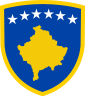 R E P U B L I K A     E    K O S O V Ë SR E P U B L I C    OF    K O S O V OR E P U B L I K A    K O S O V A KOMUNA E PEJËS    MUNICIPALITY OF PEJA     OPŠTINA   PEĆ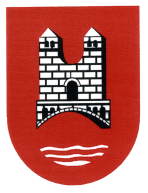 